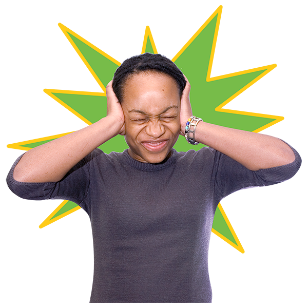 Mae’r daflen ffeithiau hon yn ymwneud â:Niwsans sŵn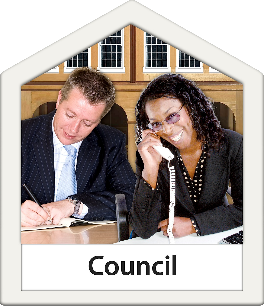 Rhaid i’r Cyngor edrych ar broblemau sydd gennych gyda sŵn yn dod o dŷ neu fusnes.  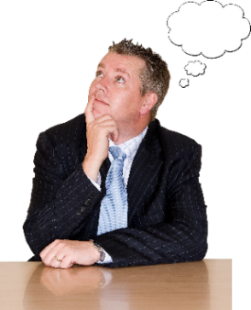 Beth ydych yn ei wneud cyn i chi gysylltu ar Ombwdsmon? 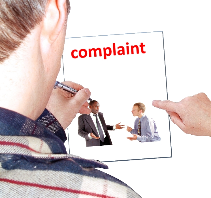 Cwyno wrth eich Cyngor.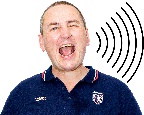 Gallwch ddweud wrth y Cyngor neu’r Gymdeithas tai os yw’r sŵn yn cael ei wneud gan eu tenantiaid.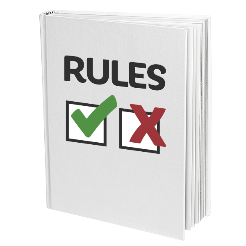 Mae angen i Cynghorau ddilyn y rheolau wrth iddo edrych ar gwynion. 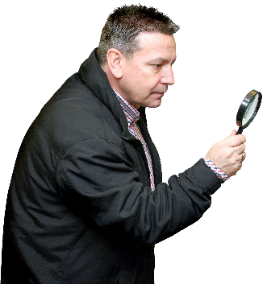 Beth gall yr Ombwdsmon ei wneud?Gallwn edrych i weld: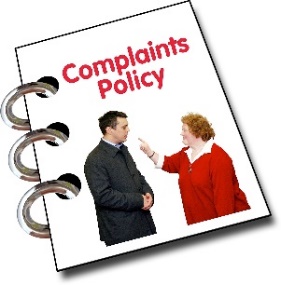 sut mae’r Cyngor yn ymdrin â chwynion sŵn. 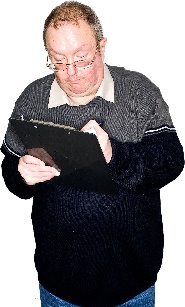 a edrychodd ar eich cwyn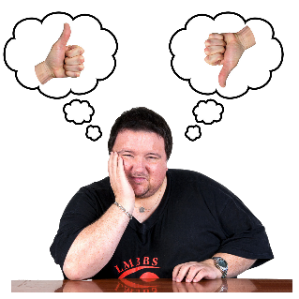 a wnaeth rhywbeth o’i le pan edrychodd ar eich cwyn. 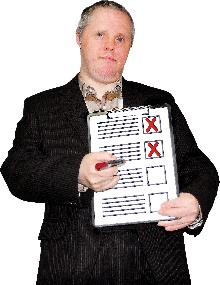 a wnaeth yr hyn yr oedd ei angen i unioni pethau. 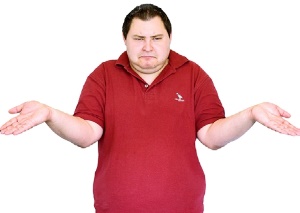 a ddywedodd wrthych neu beidio am yr hyn y penderfynodd. 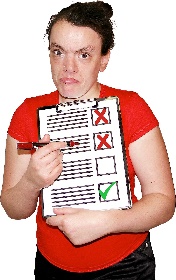 a edrychodd ar ddim ond rhywfaint o’r wybodaeth neu’r wybodaeth anghywir.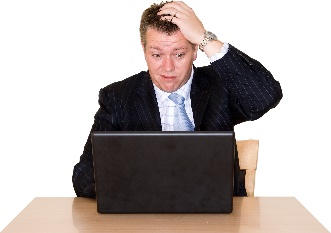 Beth na all yr Ombwdsmon ei wneud? Ni allwn: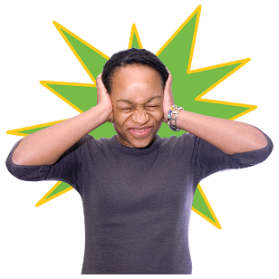 edrych ar y niwsans sŵn ei hun. Gwaith y Cyngor yw hynny. 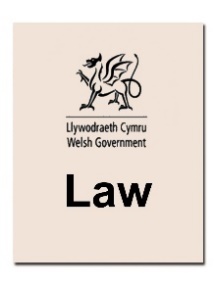 dweud bod sŵn yn anghyfreithlon.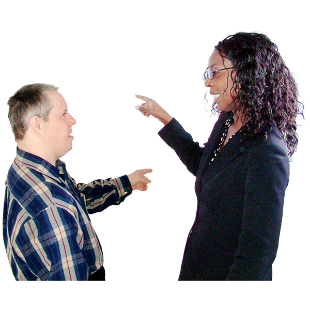 dweud wrth y Cyngor ei fod wedi gwneud penderfyniad anghywir.  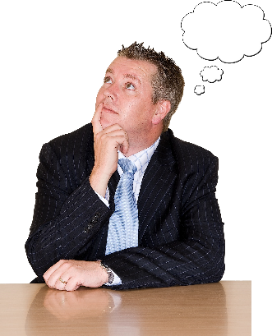 Pethau i’w hystyriedGall yr Ombwdsmon ddweud wrth y Cyngor am yr hyn yr ydym yn credu y dylai ei wneud os yr ydym yn credu ei fod wedi gwneud rhywbeth o’i le. 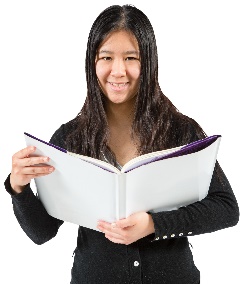 Mwy o wybodaeth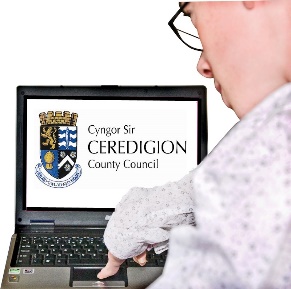 Efallai y bydd gwybodaeth am gwynion sŵn ar gael ar wefan y Cyngor. 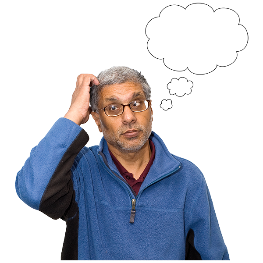 Os ydych yn dal yn ansicr os gall yr Ombwdsmon helpu, cysylltwch â ni.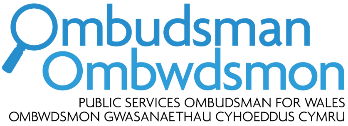 Sut i gysylltu â’r Ombwdsmon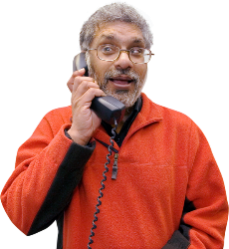 0300 790 0203holwch@ombwdsmon.cymruwww.ombwdsmon.cymru 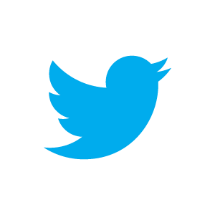 @OmbudsmanWales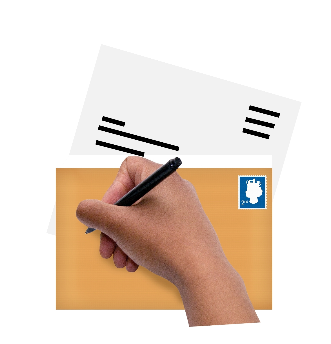 Ombwdsmon Gwasanaethau Cyhoeddus Cymru 1 Ffordd yr Hen GaePencoedCF35 5LJ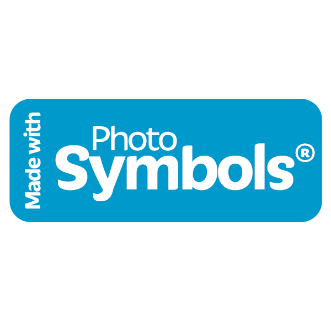 Paratowyd y daflen Hawdd ei ddarllen hon gan Barod CIC gan ddefnyddio Photosymbols.